lMADONAS NOVADA PAŠVALDĪBA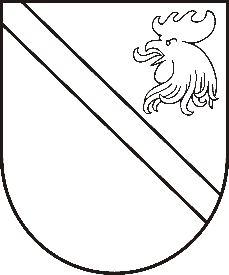 Reģ. Nr. 90000054572Saieta laukums 1, Madona, Madonas novads, LV-4801 t. 64860090, e-pasts: pasts@madona.lv ___________________________________________________________________________MADONAS NOVADA PAŠVALDĪBAS DOMESLĒMUMSMadonā2021.gada 22.jūnijā						            		 Nr.286									               (protokols Nr.15, 22.p.)Par grozījumiem 27.08.2020. domes lēmumā Nr.342 “Par Jolantas Stepiņas iecelšanu par Vestienas pamatskolas direktora amata pienākumu izpildītāju”Madonas novada pašvaldības dome 27.08.2020. sēdē pieņēma lēmumu, ar kuru Jolanta Stepiņa tika iecelta par Vestienas pamatskolas direktora amata pienākumu izpildītāju līdz 2021.gada 21.jūnijam. Ņemot vērā Administratīvi teritoriālās reformas norisi, jautājums par izglītības iestādes darbību, t.sk. direktora iecelšanu ir jāskata reformas īstenošanas ietvaros. Saskaņā jau ar pieņemto domes lēmumu ir  priekšlikums pagarināt termiņu Jolantas Stepiņas iecelšanai amatā par Vestienas pamatskolas direktora pienākumu izpildītāju līdz 2022.gada 31.jūlijam.	Noklausījusies S.Seržānes sniegto informāciju, atklāti balsojot: PAR – 15 (Agris Lungevičs, Aleksandrs Šrubs, Andrejs Ceļapīters, Andris Dombrovskis, Andris Sakne, Antra Gotlaufa, Artūrs Čačka, Gatis Teilis, Gunārs Ikaunieks, Inese Strode, Ivars Miķelsons, Kaspars Udrass, Rihards Saulītis, Valda Kļaviņa, Zigfrīds Gora), PRET – NAV, ATTURAS – NAV, Madonas novada pašvaldības dome NOLEMJ:Aizstāt datumu “līdz 2021.gada 21.jūnijam” ar ierakstu “2022.gada 31.jūlijam”.Domes priekšsēdētājs						    A.Lungevičs Seržāne 64860562    